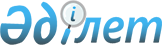 О внесении изменений и дополнения в решение маслихата от 24 декабря 2014 года № 246 "О районном бюджете на 2015-2017 годы"Решение маслихата Тарановского района Костанайской области от 28 мая 2015 года № 282. Зарегистрировано Департаментом юстиции Костанайской области 5 июня 2015 года № 5648

      В соответствии со статьей 109 Бюджетного кодекса Республики Казахстан от 4 декабря 2008 года районный маслихат РЕШИЛ:



      1. Внести в решение маслихата от 24 декабря 2014 года № 246 «О районном бюджете на 2015-2017 годы» (зарегистрировано в Реестре государственной регистрации нормативных правовых актов под № 5278, опубликовано 22 января 2015 года в газете «Маяк») следующие изменения и дополнение:



      пункт 1 указанного решения изложить в новой редакции:

      «1. Утвердить районный бюджет на 2015-2017 годы согласно приложениям 1, 2 и 3 соответственно, в том числе на 2015 год в следующих объемах:

      1) доходы – 3198116,0 тысяч тенге, в том числе по:

      налоговым поступлениям – 1573373,0 тысяч тенге;

      неналоговым поступлениям – 3840,0 тысяч тенге;

      поступлениям от продажи основного капитала – 6400,0 тысяч тенге;

      поступлениям трансфертов – 1614503,0 тысяч тенге;

      2) затраты – 3200039,1 тысяч тенге;

      3) чистое бюджетное кредитование – 50286,0 тысяч тенге, в том числе:

      бюджетные кредиты – 64514,0 тысяч тенге;

      погашение бюджетных кредитов – 14228,0 тысяч тенге;

      4) сальдо по операциям с финансовыми активами – 0,0 тысяч тенге;

      5) дефицит (профицит) бюджета – -52209,1 тысяч тенге;

      6) финансирование дефицита (использование профицита) бюджета – 52209,1 тысяч тенге.»;



      подпункты 3), 6) пункта 6 указанного решения исключить;



      пункт 6 указанного решения дополнить подпунктом 7) следующего содержания:

      «7) подготовку к проведению отопительного сезона 2015-2016 годов;»;



      пункт 7 указанного решения изложить в новой редакции:

      «7. Учесть, что в районном бюджете на 2015 год предусмотрено поступление целевого трансферта на развитие из областного бюджета на развитие теплоэнергетической системы.»;



      приложения 1, 2, 5 к указанному решению изложить в новой редакции согласно приложениям 1, 2, 3 к настоящему решению.



      2. Настоящее решение вводится в действие с 1 января 2015 года.      Председатель пятьдесят второй,

      внеочередной сессии                        И. Сероус      Секретарь

      районного маслихата                        С. Жолдыбаев      СОГЛАСОВАНО:      Руководитель

      государственного учреждения

      «Отдел экономики и финансов

      акимата Тарановского района»

      ________________ В. Ересько

Приложение 1          

к решению маслихата       

от 28 мая 2015 года № 282   Приложение 1          

к решению маслихата       

от 24 декабря 2014 года № 246   Районный бюджет на 2015 год

Приложение 2          

к решению маслихата       

от 28 мая 2015 года № 282   Приложение 2          

к решению маслихата       

от 24 декабря 2014 года № 246   Районный бюджет на 2016 год

Приложение 3          

к решению маслихата      

от 28 мая 2015 года № 282   Приложение 5           

к решению маслихата       

от 24 декабря 2014 года № 246   Перечень бюджетных программ по аппаратам акимов

района в городе, города районного значения, поселка, села,

сельского округа на 2015 год       продолжение таблицы:
					© 2012. РГП на ПХВ «Институт законодательства и правовой информации Республики Казахстан» Министерства юстиции Республики Казахстан
				КатегорияКатегорияКатегорияКатегорияКатегорияСумма,

тысяч тенгеКлассКлассКлассКлассСумма,

тысяч тенгеПодклассПодклассПодклассСумма,

тысяч тенгеСпецификаСпецификаСумма,

тысяч тенгеНаименованиеСумма,

тысяч тенгеI. Доходы3198116,01Налоговые поступления1573373,001Подоходный налог554247,02Индивидуальный подоходный налог554247,003Социальный налог398311,01Социальный налог398311,004Hалоги на собственность576735,01Hалоги на имущество508300,03Земельный налог10824,04Hалог на транспортные средства53614,05Единый земельный налог3997,005Внутренние налоги на товары, работы и услуги39204,02Акцизы2177,03Поступления за использование природных и других ресурсов22750,04Сборы за ведение предпринимательской и профессиональной деятельности14277,008Обязательные платежи, взимаемые за совершение юридически значимых действий и (или) выдачу документов уполномоченными на то государственными органами или должностными лицами4876,01Государственная пошлина4876,02Неналоговые поступления3840,001Доходы от государственной собственности3099,05Доходы от аренды имущества, находящегося в государственной собственности3099,006Прочие неналоговые поступления741,01Прочие неналоговые поступления741,03Поступления от продажи основного капитала6400,001Продажа государственного имущества, закрепленного за государственными учреждениями1000,01Продажа государственного имущества, закрепленного за государственными учреждениями1000,003Продажа земли и нематериальных активов5400,01Продажа земли5400,04Поступления трансфертов1614503,002Трансферты из вышестоящих органов государственного управления1614503,02Трансферты из областного бюджета1614503,0Функциональная группаФункциональная группаФункциональная группаФункциональная группаФункциональная группаСумма,

тысяч тенгеФункциональная подгруппаФункциональная подгруппаФункциональная подгруппаФункциональная подгруппаСумма,

тысяч тенгеАдминистратор бюджетных программАдминистратор бюджетных программАдминистратор бюджетных программСумма,

тысяч тенгеБюджетная программаБюджетная программаСумма,

тысяч тенгеНаименованиеСумма,

тысяч тенгеII. Затраты3200039,101Государственные услуги общего характера277956,7011Представительные, исполнительные и другие органы, выполняющие общие функции государственного управления225775,7011112Аппарат маслихата района (города областного значения)14322,0011112001Услуги по обеспечению деятельности маслихата района (города областного значения)14322,0011122Аппарат акима района (города областного значения)68501,0011122001Услуги по обеспечению деятельности акима района

(города областного значения)68501,0011123Аппарат акима района в городе, города районного значения, поселка, села, сельского округа142952,7011123001Услуги по обеспечению деятельности акима района в городе, города районного значения, поселка, села, сельского округа142952,7012Финансовая деятельность1902,0012459Отдел экономики и финансов района (города областного значения)1902,0003Проведение оценки имущества в целях налогообложения1002,0010Приватизация, управление коммунальным имуществом, постприватизационная деятельность и регулирование споров, связанных с этим900,0019Прочие государственные услуги общего характера50279,0458Отдел жилищно-коммунального хозяйства, пассажирского транспорта и автомобильных дорог района (города областного значения)22650,0001Услуги по реализации государственной политики на местном уровне в области жилищно-коммунального хозяйства, пассажирского транспорта и автомобильных дорог8350,0067Капитальные расходы подведомственных государственных учреждений и организаций14300,0019459Отдел экономики и финансов района (города областного значения)27629,0019459001Услуги по реализации государственной политики в области формирования и развития экономической политики, государственного планирования, исполнения бюджета и управления коммунальной собственностью района (города областного значения)27629,002Оборона5183,0021Военные нужды4843,0021122Аппарат акима района (города областного значения)4843,0021122005Мероприятия в рамках исполнения всеобщей воинской обязанности4843,0022Организация работы по чрезвычайным ситуациям340,0022122Аппарат акима района (города областного значения)340,0022122006Предупреждение и ликвидация чрезвычайных ситуаций масштаба района (города областного значения)340,003Общественный порядок, безопасность, правовая, судебная, уголовно-исполнительная деятельность850,0039Прочие услуги в области общественного порядка и безопасности850,0458Отдел жилищно-коммунального хозяйства, пассажирского транспорта и автомобильных дорог района (города областного значения)850,0458021Обеспечение безопасности дорожного движения в населенных пунктах850,004Образование1453377,0041Дошкольное воспитание и обучение141884,0041123Аппарат акима района в городе, города районного значения, поселка, села, сельского округа120300,0041123004Обеспечение деятельности организаций дошкольного воспитания и обучения72535,0041Реализация государственного образовательного заказа в дошкольных организациях образования47765,0464Отдел образования района (города областного значения)21584,0040Реализация государственного образовательного заказа в дошкольных организациях образования21584,0042Начальное, основное среднее и общее среднее образование1247239,0042123Аппарат акима района в городе, города районного значения, поселка, села, сельского округа252,0042123005Организация бесплатного подвоза учащихся до школы и обратно в сельской местности252,0042464Отдел образования района (города областного значения)1195914,0042464003Общеобразовательное обучение1174458,0042464006Дополнительное образование для детей21456,0465Отдел физической культуры и спорта района (города областного значения)51073,0042464017Дополнительное образование для детей и юношества по спорту51073,0049Прочие услуги в области образования64254,0049464Отдел образования района (города областного значения)64254,0049464001Услуги по реализации государственной политики на местном уровне в области образования7601,0049464005Приобретение и доставка учебников, учебно-методических комплексов для государственных учреждений образования района (города областного значения)10190,0015Ежемесячная выплата денежных средств опекунам (попечителям) на содержание ребенка-сироты (детей-сирот), и ребенка (детей), оставшегося без попечения родителей16719,0022Выплата единовременных денежных средств казахстанским гражданам, усыновившим (удочерившим) ребенка (детей)-сироту и ребенка (детей), оставшегося без попечения родителей298,0067Капитальные расходы подведомственных государственных учреждений и организаций29446,006Социальная помощь и социальное обеспечение150541,01Социальное обеспечение5560,0464Отдел образования района (города областного значения)5560,0030Содержание ребенка (детей), переданного патронатным воспитателям5560,0062Социальная помощь106092,0062451Отдел занятости и социальных программ района (города областного значения)106092,0062451002Программа занятости31352,0062451005Государственная адресная социальная помощь315,0062451006Оказание жилищной помощи13000,0062451007Социальная помощь отдельным категориям нуждающихся граждан по решениям местных представительных органов18638,0062451010Материальное обеспечение детей-инвалидов, воспитывающихся и обучающихся на дому803,0062451014Оказание социальной помощи нуждающимся гражданам на дому18509,0062451016Государственные пособия на детей до 18 лет9708,0062451017Обеспечение нуждающихся инвалидов обязательными гигиеническими средствами и предоставление услуг специалистами жестового языка, индивидуальными помощниками в соответствии с индивидуальной программой реабилитации инвалида2996,0052Проведение мероприятий, посвященных семидесятилетию Победы в Великой Отечественной войне10771,0069Прочие услуги в области социальной помощи и социального обеспечения38889,0069451Отдел занятости и социальных программ района (города областного значения)38889,0069451001Услуги по реализации государственной политики на местном уровне в области обеспечения занятости и реализации социальных программ для населения22950,0069451011Оплата услуг по зачислению, выплате и доставке пособий и других социальных выплат497,0050Реализация Плана мероприятий по обеспечению прав и улучшению качества жизни инвалидов15442,007Жилищно-коммунальное хозяйство957772,3071Жилищное хозяйство480,0071458Отдел жилищно-коммунального хозяйства, пассажирского транспорта и автомобильных дорог района (города областного значения)480,0071458004Обеспечение жильем отдельных категорий граждан480,0072Коммунальное хозяйство911635,0072458Отдел жилищно-коммунального хозяйства, пассажирского транспорта и автомобильных дорог района (города областного значения)5700,0072458026Организация эксплуатации тепловых сетей, находящихся в коммунальной собственности районов (городов областного значения)5700,0072466Отдел архитектуры, градостроительства и строительства района (города областного значения)905935,0072467058Развитие системы водоснабжения и водоотведения в сельских населенных пунктах905935,0073Благоустройство населенных пунктов45657,3073123Аппарат акима района в городе, города районного значения, поселка, села, сельского округа45657,3073123008Освещение улиц населенных пунктов23502,1073123009Обеспечение санитарии населенных пунктов9660,8073123011Благоустройство и озеленение населенных пунктов12494,408Культура, спорт, туризм и информационное пространство160567,3081Деятельность в области культуры64245,0081455Отдел культуры и развития языков района (города областного значения)64245,0081455003Поддержка культурно-досуговой работы64245,0082Спорт22042,3082465Отдел физической культуры и спорта района (города областного значения)22042,3001Услуги по реализации государственной политики на местном уровне в сфере физической культуры и спорта6613,0005Развитие массового спорта и национальных видов спорта8313,3082465006Проведение спортивных соревнований на районном (города областного значения) уровне2666,0082465007Подготовка и участие членов сборных команд района (города областного значения) по различным видам спорта на областных спортивных соревнованиях4450,0083Информационное пространство50596,0083455Отдел культуры и развития языков района (города областного значения)44091,0083455006Функционирование районных (городских) библиотек35399,0083455007Развитие государственного языка и других языков народа Казахстана8692,0083456Отдел внутренней политики района (города областного значения)6505,0083456002Услуги по проведению государственной информационной политики6505,0089Прочие услуги по организации культуры, спорта, туризма и информационного пространства23684,0089455Отдел культуры и развития языков района (города областного значения)10399,0089455001Услуги по реализации государственной политики на местном уровне в области развития языков и культуры7399,0032Капитальные расходы подведомственных государственных учреждений и организаций3000,0089456Отдел внутренней политики района (города областного значения)13285,0089456001Услуги по реализации государственной политики на местном уровне в области информации, укрепления государственности и формирования социального оптимизма граждан7189,0003Реализация мероприятий в сфере молодежной политики6096,009Топливно-энергетический комплекс и недропользование10000,0099Прочие услуги в области топливно-энергетического комплекса и недропользования10000,0099458Отдел жилищно-коммунального хозяйства, пассажирского транспорта и автомобильных дорог района (города областного значения)10000,0099467019Развитие теплоэнергетической системы10000,010Сельское, водное, лесное, рыбное хозяйство, особо охраняемые природные территории, охрана окружающей среды и животного мира, земельные отношения81379,0101Сельское хозяйство42429,0459Отдел экономики и финансов района (города областного значения)13601,0099Реализация мер по оказанию социальной поддержки специалистов13601,0101462Отдел сельского хозяйства района (города областного значения)15064,0101462001Услуги по реализации государственной политики на местном уровне в сфере сельского хозяйства15064,0473Отдел ветеринарии района (города областного значения)13764,0001Услуги по реализации государственной политики на местном уровне в сфере ветеринарии10200,0005Обеспечение функционирования скотомогильников (биотермических ям)500,0006Организация санитарного убоя больных животных1845,0007Организация отлова и уничтожения бродячих собак и кошек1219,0106Земельные отношения6561,0106463Отдел земельных отношений района (города областного значения)6561,0106463001Услуги по реализации государственной политики в области регулирования земельных отношений на территории района (города областного значения)6561,0109Прочие услуги в области сельского, водного, лесного, рыбного хозяйства, охраны окружающей среды и земельных отношений32389,0473Отдел ветеринарии района (города областного значения)32389,0011Проведение противоэпизоотических мероприятий32389,011Промышленность, архитектурная, градостроительная и строительная деятельность12043,7112Архитектурная, градостроительная и строительная деятельность12043,7112466Отдел архитектуры, градостроительства и строительства района (города областного значения)12043,7112467001Услуги по реализации государственной политики в области строительства, улучшения архитектурного облика городов, районов и населенных пунктов области и обеспечению рационального и эффективного градостроительного освоения территории района (города областного значения)12043,712Транспорт и коммуникации49967,7121Автомобильный транспорт49967,7121123Аппарат акима района в городе, города районного значения, поселка, села, сельского округа29067,7121123013Обеспечение функционирования автомобильных дорог в городах районного значения, поселках, селах, сельских округах29067,7121458Отдел жилищно-коммунального хозяйства, пассажирского транспорта и автомобильных дорог района (города областного значения)20900,0121458023Обеспечение функционирования автомобильных дорог20900,013Прочие38154,0133Поддержка предпринимательской деятельности и защита конкуренции7295,0133469Отдел предпринимательства района (города областного значения)7295,0133469001Услуги по реализации государственной политики на местном уровне в области развития предпринимательства7045,0133469003Поддержка предпринимательской деятельности250,0139Прочие30859,0123Аппарат акима района в городе, города районного значения, поселка, села, сельского округа30859,0040Реализация мер по содействию экономическому развитию регионов в рамках Программы «Развитие регионов»30859,015Трансферты2247,4151Трансферты2247,4151459Отдел экономики и финансов района (города областного значения)2247,4151459006Возврат неиспользованных (недоиспользованных) целевых трансфертов1923,1016Возврат использованных не по целевому назначению целевых трансфертов324,3III. Чистое бюджетное кредитование50286,0Бюджетные кредиты64514,010Сельское, водное, лесное, рыбное хозяйство, особо охраняемые природные территории, охрана окружающей среды и животного мира, земельные отношения64514,0101Сельское хозяйство64514,0101459Отдел экономики и финансов района (города областного значения)64514,0018Бюджетные кредиты для реализации мер социальной поддержки специалистов64514,0Погашение бюджетных кредитов14228,05Погашение бюджетных кредитов14228,001Погашение бюджетных кредитов14228,01Погашение бюджетных кредитов, выданных из государственного бюджета14228,0IV. Сальдо по операциям с финансовыми активами0,0V. Дефицит (профицит) бюджета-52209,1VI. Финансирование дефицита (использование профицита) бюджета52209,1КатегорияКатегорияКатегорияКатегорияКатегорияСумма,

тысяч тенгеКлассКлассКлассКлассСумма,

тысяч тенгеПодклассПодклассПодклассСумма,

тысяч тенгеСпецификаСпецификаСумма,

тысяч тенгеНаименованиеСумма,

тысяч тенгеI. Доходы2284165,01Налоговые поступления1714943,001Подоходный налог607500,02Индивидуальный подоходный налог607500,003Социальный налог435200,01Социальный налог435200,004Hалоги на собственность626600,01Hалоги на имущество554100,03Земельный налог10800,04Hалог на транспортные средства57400,05Единый земельный налог4300,005Внутренние налоги на товары, работы и услуги40400,02Акцизы2300,03Поступления за использование природных и других ресурсов22800,04Сборы за ведение предпринимательской и профессиональной деятельности15300,008Обязательные платежи, взимаемые за совершение юридически значимых действий и (или) выдачу документов уполномоченными на то государственными органами или должностными лицами5243,01Государственная пошлина5243,02Неналоговые поступления4000,001Доходы от государственной собственности3200,05Доходы от аренды имущества, находящегося в государственной собственности3200,006Прочие неналоговые поступления800,01Прочие неналоговые поступления800,03Поступления от продажи основного капитала7000,001Продажа государственного имущества, закрепленного за государственными учреждениями1500,01Продажа государственного имущества, закрепленного за государственными учреждениями1500,003Продажа земли и нематериальных активов5500,01Продажа земли5500,04Поступления трансфертов558222,002Трансферты из вышестоящих органов государственного управления558222,02Трансферты из областного бюджета558222,0Функциональная группаФункциональная группаФункциональная группаФункциональная группаФункциональная группаСумма,

тысяч тенгеФункциональная подгруппаФункциональная подгруппаФункциональная подгруппаФункциональная подгруппаСумма,

тысяч тенгеАдминистратор бюджетных программАдминистратор бюджетных программАдминистратор бюджетных программСумма,

тысяч тенгеБюджетная программаБюджетная программаСумма,

тысяч тенгеНаименованиеСумма,

тысяч тенгеII. Затраты2284165,001Государственные услуги общего характера264357,0011Представительные, исполнительные и другие органы, выполняющие общие функции государственного управления226033,0011112Аппарат маслихата района (города областного значения)14570,0011112001Услуги по обеспечению деятельности маслихата района (города областного значения)14570,0011122Аппарат акима района (города областного значения)68213,0011122001Услуги по обеспечению деятельности акима района

(города областного значения)68213,0011123Аппарат акима района в городе, города районного значения, поселка, села, сельского округа143250,0011123001Услуги по обеспечению деятельности акима района в городе, города районного значения, поселка, села, сельского округа143250,0012Финансовая деятельность2035,0012459Отдел экономики и финансов района (города областного значения)2035,0003Проведение оценки имущества в целях налогообложения1072,0010Приватизация, управление коммунальным имуществом, постприватизационная деятельность и регулирование споров, связанных с этим963,0019Прочие государственные услуги общего характера36289,0458Отдел жилищно-коммунального хозяйства, пассажирского транспорта и автомобильных дорог района (города областного значения)8313,0001Услуги по реализации государственной политики на местном уровне в области жилищно-коммунального хозяйства, пассажирского транспорта и автомобильных дорог8313,0019459Отдел экономики и финансов района (города областного значения)27976,0019459001Услуги по реализации государственной политики в области формирования и развития экономической политики, государственного планирования, исполнения бюджета и управления коммунальной собственностью района (города областного значения)27976,002Оборона5118,0021Военные нужды4754,0021122Аппарат акима района (города областного значения)4754,0021122005Мероприятия в рамках исполнения всеобщей воинской обязанности4754,0022Организация работы по чрезвычайным ситуациям364,0022122Аппарат акима района (города областного значения)364,0022122006Предупреждение и ликвидация чрезвычайных ситуаций масштаба района (города областного значения)364,004Образование1323683,0041Дошкольное воспитание и обучение67899,0041123Аппарат акима района в городе, города районного значения, поселка, села, сельского округа67899,0041123004Обеспечение деятельности организаций дошкольного воспитания и обучения67899,0042Начальное, основное среднее и общее среднее образование1144987,0042123Аппарат акима района в городе, города районного значения, поселка, села, сельского округа270,0042123005Организация бесплатного подвоза учащихся до школы и обратно в сельской местности270,0042464Отдел образования района (города областного значения)1090974,0042464003Общеобразовательное обучение1071123,0042464006Дополнительное образование для детей19851,0465Отдел физической культуры и спорта района (города областного значения)53743,0042464017Дополнительное образование для детей и юношества по спорту53743,0049Прочие услуги в области образования110797,0049464Отдел образования района (города областного значения)36493,0049464001Услуги по реализации государственной политики на местном уровне в области образования7380,0049464005Приобретение и доставка учебников, учебно-методических комплексов для государственных учреждений образования района (города областного значения)10903,0015Ежемесячная выплата денежных средств опекунам (попечителям) на содержание ребенка-сироты (детей-сирот), и ребенка (детей), оставшегося без попечения родителей17891,0022Выплата единовременных денежных средств казахстанским гражданам, усыновившим (удочерившим) ребенка (детей)-сироту и ребенка (детей), оставшегося без попечения родителей319,0049466Отдел архитектуры, градостроительства и строительства района (города областного значения)74304,0049467037Строительство и реконструкция объектов образования74304,006Социальная помощь и социальное обеспечение127716,01Социальное обеспечение6003,0464Отдел образования района (города областного значения)6003,0030Содержание ребенка (детей), переданного патронатным воспитателям6003,0062Социальная помощь98021,0062451Отдел занятости и социальных программ района (города областного значения)98021,0062451002Программа занятости33547,0062451005Государственная адресная социальная помощь337,0062451006Оказание жилищной помощи13910,0062451007Социальная помощь отдельным категориям нуждающихся граждан по решениям местных представительных органов19230,0062451010Материальное обеспечение детей-инвалидов, воспитывающихся и обучающихся на дому859,0062451014Оказание социальной помощи нуждающимся гражданам на дому17446,0062451016Государственные пособия на детей до 18 лет10021,0062451017Обеспечение нуждающихся инвалидов обязательными гигиеническими средствами и предоставление услуг специалистами жестового языка, индивидуальными помощниками в соответствии с индивидуальной программой реабилитации инвалида2671,0069Прочие услуги в области социальной помощи и социального обеспечения23692,0069451Отдел занятости и социальных программ района (города областного значения)23692,0069451001Услуги по реализации государственной политики на местном уровне в области обеспечения занятости и реализации социальных программ для населения23160,0069451011Оплата услуг по зачислению, выплате и доставке пособий и других социальных выплат532,007Жилищно-коммунальное хозяйство111787,0071Жилищное хозяйство514,0071458Отдел жилищно-коммунального хозяйства, пассажирского транспорта и автомобильных дорог района (города областного значения)514,0071458004Обеспечение жильем отдельных категорий граждан514,0072Коммунальное хозяйство61100,0072466Отдел архитектуры, градостроительства и строительства района (города областного значения)61100,0072467058Развитие системы водоснабжения и водоотведения в сельских населенных пунктах61100,0073Благоустройство населенных пунктов50173,0073123Аппарат акима района в городе, города районного значения, поселка, села, сельского округа50173,0073123008Освещение улиц населенных пунктов26715,0073123009Обеспечение санитарии населенных пунктов11952,0073123011Благоустройство и озеленение населенных пунктов11506,008Культура, спорт, туризм и информационное пространство259317,0081Деятельность в области культуры62631,0081455Отдел культуры и развития языков района (города областного значения)62631,0081455003Поддержка культурно-досуговой работы62631,0082Спорт123835,0082465Отдел физической культуры и спорта района (города областного значения)23835,0001Услуги по реализации государственной политики на местном уровне в сфере физической культуры и спорта8943,0005Развитие массового спорта и национальных видов спорта8128,0082465006Проведение спортивных соревнований на районном (города областного значения) уровне2852,0082465007Подготовка и участие членов сборных команд района (города областного значения) по различным видам спорта на областных спортивных соревнованиях3912,0466Отдел архитектуры, градостроительства и строительства района (города областного значения)100000,0008Развитие объектов спорта100000,0083Информационное пространство48825,0083455Отдел культуры и развития языков района (города областного значения)41865,0083455006Функционирование районных (городских) библиотек33677,0083455007Развитие государственного языка и других языков народа Казахстана8188,0083456Отдел внутренней политики района (города областного значения)6960,0083456002Услуги по проведению государственной информационной политики6960,0089Прочие услуги по организации культуры, спорта, туризма и информационного пространства24026,0089455Отдел культуры и развития языков района (города областного значения)10 643,0089455001Услуги по реализации государственной политики на местном уровне в области развития языков и культуры7433,0032Капитальные расходы подведомственных государственных учреждений и организаций3210,0089456Отдел внутренней политики района (города областного значения)13383,0089456001Услуги по реализации государственной политики на местном уровне в области информации, укрепления государственности и формирования социального оптимизма граждан7217,0003Реализация мероприятий в сфере молодежной политики6166,009Топливно-энергетический комплекс и недропользование12000,0099Прочие услуги в области топливно-энергетического комплекса и недропользования12000,0099458Отдел жилищно-коммунального хозяйства, пассажирского транспорта и автомобильных дорог района (города областного значения)12000,0099467019Развитие теплоэнергетической системы12000,010Сельское, водное, лесное, рыбное хозяйство, особо охраняемые природные территории, охрана окружающей среды и животного мира, земельные отношения82013,0101Сельское хозяйство42603,0459Отдел экономики и финансов района (города областного значения)15519,0099Реализация мер по оказанию социальной поддержки специалистов15519,0101462Отдел сельского хозяйства района (города областного значения)15575,0101462001Услуги по реализации государственной политики на местном уровне в сфере сельского хозяйства15575,0473Отдел ветеринарии района (города областного значения)11509,0001Услуги по реализации государственной политики на местном уровне в сфере ветеринарии8360,0006Организация санитарного убоя больных животных1845,0007Организация отлова и уничтожения бродячих собак и кошек1304,0106Земельные отношения7021,0106463Отдел земельных отношений района (города областного значения)7021,0106463001Услуги по реализации государственной политики в области регулирования земельных отношений на территории района (города областного значения)7021,0109Прочие услуги в области сельского, водного, лесного, рыбного хозяйства, охраны окружающей среды и земельных отношений32389,0473Отдел ветеринарии района (города областного значения)32389,0011Проведение противоэпизоотических мероприятий32389,011Промышленность, архитектурная, градостроительная и строительная деятельность12167,0112Архитектурная, градостроительная и строительная деятельность12167,0112466Отдел архитектуры, градостроительства и строительства района (города областного значения)12167,0112467001Услуги по реализации государственной политики в области строительства, улучшения архитектурного облика городов, районов и населенных пунктов области и обеспечению рационального и эффективного градостроительного освоения территории района (города областного значения)12167,012Транспорт и коммуникации53432,0121Автомобильный транспорт53432,0121123Аппарат акима района в городе, города районного значения, поселка, села, сельского округа15982,0121123013Обеспечение функционирования автомобильных дорог в городах районного значения, поселках, селах, сельских округах15982,0121458Отдел жилищно-коммунального хозяйства, пассажирского транспорта и автомобильных дорог района (города областного значения)37450,0121458023Обеспечение функционирования автомобильных дорог37450,013Прочие32575,0133Поддержка предпринимательской деятельности и защита конкуренции7264,0133469Отдел предпринимательства района (города областного значения)7264,0133469001Услуги по реализации государственной политики на местном уровне в области развития предпринимательства7014,0133469003Поддержка предпринимательской деятельности250,0139Прочие25311,0123Аппарат акима района в городе, города районного значения, поселка, села, сельского округа25311,0040Реализация мер по содействию экономическому развитию регионов в рамках Программы «Развитие регионов»25311,0III. Чистое бюджетное кредитование-14228,0Бюджетные кредиты0,0Погашение бюджетных кредитов14228,05Погашение бюджетных кредитов14228,001Погашение бюджетных кредитов14228,01Погашение бюджетных кредитов, выданных из государственного бюджета14228,0IV. Сальдо по операциям с финансовыми активами0,0V. Дефицит (профицит) бюджета14228,0VI. Финансирование дефицита (использование профицита) бюджета-14228,0№Администратор

бюджетных программ123001123004123041123008№Администратор

бюджетных программУслуги по обеспечению деятельности акима района в городе, города районного значения, поселка, села, сельского округаОбеспечение деятельности организаций дошкольного воспитания и обученияРеализация государственного образовательного заказа в дошкольных организациях образованияОсвещение улиц населенных пунктовВсего:142952,772535,047765,023502,11ГУ "Аппарат акима Асенкритовского сельского округа"11252,00,00,01268,02ГУ "Аппарат акима Белинского сельского округа"9318,00,00,0699,03ГУ "Аппарат акима села Евгеновка"7875,00,00,0291,04ГУ "Аппарат акима Калининского сельского округа"10346,00,016505,01577,05ГУ "Аппарат акима Кайранкольского сельского округа"9022,00,00,0513,06ГУ "Аппарат акима села Приозерное"8418,00,00,0480,07ГУ "Аппарат акима Майского сельского округа"11076,00,023486,01408,08ГУ "Аппарат акима Набережного сельского округа"9445,00,00,0578,09ГУ "Аппарат акима Новоильиновского сельского округа"13082,00,00,01811,010ГУ "Аппарат акима Павловского сельского округа"9095,00,00,01145,011ГУ "Аппарат акима Тарановского сельского округа"17736,734391,07774,09436,112ГУ "Аппарат акима села Юбилейное"8451,00,00,0507,013ГУ "Аппарат акима поселка Тобол"17836,038144,00,03789,0123009123011123013123005123040Всего по администраторуОбеспечение санитарии населенных пунктовБлагоустройство и озеленение населенных пунктовОбеспечение функционирования автомобильных дорог в городах районного значения, поселках, селах, сельских округахОрганизация бесплатного подвоза учащихся до школы и обратно в сельской местностиРеализация мер по содействию экономическому развитию регионов в рамках Программы «Развитие регионов»Всего по администратору9660,812494,429067,7252,030859,0369088,70,0250,01000,00,01227,014997,00,0468,0600,00,00,011085,00,025,0400,00,00,08591,00,0300,01100,0252,01000,031080,00,0302,0300,00,00,010137,00,0120,0300,00,0800,010118,00,0274,0500,00,01000,037744,00,0205,0500,00,00,010728,00,0260,01523,00,00,016676,00,040,0800,00,00,011080,06471,88964,418904,70,020000,0123678,70,0345,0500,00,00,09803,03189,0941,02640,00,06832,073371,0